Western Australia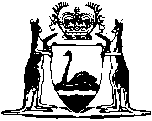 COMPETITION POLICY REFORM (WESTERN AUSTRALIA) ACT 1996Competition Policy Reform (Western Australia) Savings and Transitional Regulations 1996Western AustraliaCompetition Policy Reform (Western Australia) Savings and Transitional Regulations 1996Contents1.	Citation	12.	Definitions	13.	Application of TPA authorizations granted before commencement day	24.	Application of TPA notices given before commencement day	2NotesWestern AustraliaCOMPETITION POLICY REFORM (WESTERN AUSTRALIA) ACT 1996Competition Policy Reform (Western Australia) Savings and Transitional Regulations 19961.	Citation 		These regulations may be cited as the Competition Policy Reform (Western Australia) Savings and Transitional Regulations 1996.2.	Definitions 		In these regulations — 	“commencement day” means the day on which these regulations are published in the Gazette;	“specified period” means the period beginning on 21 July 1996 and ending immediately before the commencement day;	“TPA” means the Trade Practices Act 1974 of the Commonwealth;	“TPA authorization” means an authorization granted under the TPA;	“TPA notice” means a notice given under section 93 of the TPA.3.	Application of TPA authorizations granted before commencement day 	(1)	If a TPA authorization is in force immediately before the commencement day, a corresponding authorization is taken to have been also granted under the Competition Code.	(2)	The corresponding authorization has the same effect for the purposes of the Competition Code as the TPA authorization has for the purposes of the TPA, and may be amended, revoked or otherwise dealt with under the Competition Code.	(3)	If a TPA authorization was in force at any time during the specified period, a corresponding authorization is taken to have been also in force under the Competition Code at the same time and to have had the same effect for the purposes of the Competition Code as the TPA authorization had for the purposes of the TPA.4.	Application of TPA notices given before commencement day 	(1)	If a TPA notice is in force immediately before the commencement day, a corresponding notice is taken to have been also given under section 93 of the Competition Code.	(2)	The corresponding notice has the same effect for the purposes of the Competition Code as the TPA notice has for the purposes of the TPA, and may be withdrawn or otherwise dealt with under the Competition Code.	(3)	If a TPA notice was in force at any time during the specified period, a corresponding notice is taken to have been also in force under the Competition Code at the same time and to have had the same effect for the purposes of the Competition Code as the TPA notice had for the purposes of the TPA.	(4)	This regulation applies to a notice under section 93 (3) of the TPA, as well as to a notice under section 93 (1) of the TPA.Notes1.	This is a compilation of the Competition Policy Reform (Western Australia) Savings and Transitional Regulations 1996 and includes the amendments referred to in the following Table.Table of RegulationsRegulationGazettalCommencementMiscellaneousCompetition Policy Reform (Western Australia) Savings and Transitional Regulations 199615 November 1996 p.650215 November 1996